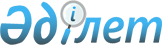 "2014-2016 жылдарға арналған Петропавл қаласының бюджеті туралы" Петропавл 
қалалық мәслихатының 2013 жылғы 27 желтоқсандағы № 1 шешіміне өзгерістер  мен толықтырулар енгізу туралыСолтүстік Қазақстан облысы Петропавл қалалық мәслихатының 2014 жылғы 31 қаңтардағы N 2 шешімі. Солтүстік Қазақстан облысының Әділет департаментінде 2014 жылғы 10 ақпанда N 2548 болып тіркелді

      Қазақстан Республикасының 2008 жылғы 4 желтоқсандағы Бюджет кодексінің 104, 106, 109-баптарына, «Қазақстан Республикасындағы жергілікті мемлекеттік басқару және өзін-өзі басқару туралы» Қазақстан Республикасының 2001 жылғы 23 қаңтардағы Заңының 6-бабына 1 тармағының 1) тармақшасына «Нормативтiк құқықтық актiлер туралы» Қазақстан Республикасының 1998 жылғы 24 наурыздағы Заңының 21-бабына сәйкес, Петропавл қалалық мәслихаты ШЕШТІ:



      1. «2014-2016 жылдарға арналған Петропавл қаласының бюджеті туралы» Петропавл қалалық мәслихатының 2013 жылғы 27 желтоқсандағы № 1 шешіміне (2014 жылғы 14 қаңтардағы № 2481 мемлекеттік нормативтік құқықтық актілерді тіркеу тізілімінде тіркелген, 2014 жылғы 24 қаңтардағы № 4 «Қызылжар Нұры», № 3 «Проспект СК» газеттерінде жарияланған) мынадай өзгерістер мен толықтырулар енгізілсін:

      1 тармақ жаңа редакцияда мазмұндалсын:

      «1. 2014-2016 жылдарға арналған Петропавл қаласының бюджетi 1, 2 және 3 қосымшаларға сәйкес, соның ішінде 2014 жылға арналған мынадай көлемдерде бекітілсін:

      1) кірістер – 15 699 403 мың теңге, соның ішінде:

      салықтық түсімдер – 9 069 569 мың теңге;

      салықтық емес түсімдер – 79 300 мың теңге;

      негізгі капиталды сатудан түсетін түсімдер – 687 284 мың теңге;

      трансфеттердің түсімдері – 5 863 250 мың теңге;

      2) шығындар – 15 797 028 мың теңге;

      3) таза бюджеттік кредиттеу – 0;

      бюджеттік кредиттер – 0;

      бюджеттік кредиттерді өтеу – 0;

      4) қаржылық активтермен операциялар бойынша сальдо – 0;

      қаржылық активтерді сатып алу – 0;

      мемлекеттің қаржылық активтерін сатудан түсетін түсімдер – 0;

      5) бюджеттің тапшылығы (профициті) – -97 625 мың теңге;

      6) бюджеттің тапшылығын (профицитін пайдалану) қаржыландыру – 97 625 мың теңге, соның ішінде:

      қарыздардың түсімдері – 96 926 мың теңге;

      қарыздарды өтеу – 500 000 мың теңге;

      бюджеттік қаражаттың пайдаланылатын қалдықтары – 500 699 мың теңге;

      мынадай мазмұндағы 1-1 тармақпен толықтырылсын:

      «1-1. 2014 жылғы 1 қаңтарға сәйкес мерзімге қалыптасқан қалалық бюджеттің бос қалдықтары бюджеттік бағдарламалар бойынша шығыстарға 3-1 қосымшаға сәйкес жіберілсін»;

      аталған шешімнің 1 қосымшасы осы шешімнің 1 қосымшасына сай жаңа редакцияда мазмұндалсын;

      жоғарыда аталған шешімді осы шешімнің 2 қосымшасына сәйкес, 3-1 қосымшамен толықтырылсын.



      2. Осы шешiм 2014 жылғы 1 қаңтардан бастап қолданысқа енгізіледі.      Петропавл

      қалалық мәслихат

      сессиясының төрағасы                           А.Фомин      Петропавл

      қалалық мәслихат

      хатшысы                                       Л. Жалмұқанова

      Қалалық мәслихаттың

      2014 жылғы 31 қантардағы № 2 шешiмiне

      1 қосымша      Қалалық мәслихаттың

      2013 жылғы 27 желтоқсандағы № 1 шешiмiне

      1 қосымша 2014 жылға арналған Петропавл қаласының бюджеті

      Қалалық мәслихаттың

      2014 жылғы 31 қантардағы № 2 шешiмiне

      2 қосымша      Қалалық мәслихаттың

      2013 жылғы 27 желтоқсандағы № 1 шешiмiне

      3-1 қосымша 2014 жылғы 1 қаңтарға қалыптасқан қалалық бюджеттің бос қалдықтарын жіберу
					© 2012. Қазақстан Республикасы Әділет министрлігінің «Қазақстан Республикасының Заңнама және құқықтық ақпарат институты» ШЖҚ РМК
				СанатыСанатыСанатыСанатыСома (мың теңге)СыныбыСыныбыСыныбыСома (мың теңге)Ішкі сыныбы Ішкі сыныбы Сома (мың теңге)АтауыСома (мың теңге)I.Кiрiстер15 699 403,01Салықтық түсiмдер9 069 569,003Әлеуметтiк салық4 918 424,01Әлеуметтік салық4 918 424,004Меншікке салынатын салықтар1 578 962,01Мүлiкке салынатын салықтар901 273,03Жер салығы155 500,04Көлiк құралдарына салынатын салық522 189,005Тауарларға, жұмыстарға және қызметтерге салынатын iшкi салықтар2 356 994,02Акциздер1 943 260,03Табиғи және басқа да ресурстарды пайдаланғаны үшiн түсетiн түсiмдер163 000,04Кәсiпкерлiк және кәсiби қызметтi жүргiзгенi үшiн алынатын алымдар225 805,05Ойын бизнесіне салық24 929,008Заңдық мәнді іс-әрекеттерді жасағаны және (немесе) оған уәкілеттігі бар мемлекеттік органдар немесе лауазымды адамдар құжаттар бергені үшін алынатын міндетті төлемдер215 189,01Мемлекеттiк баж215 189,02Салықтық емес түсiмдер79 300,001Мемлекеттік меншіктен түсетін кірістер41 250,01Мемлекеттік кәсіпорындардың таза кірісі бөлігінің түсімдері66,05Мемлекет меншігіндегі мүлікті жалға беруден түсетін кірістер41 184,006Басқа да салықтық емес түсiмдер 38 050,01Басқа да салықтық емес түсiмдер 38 050,03Негiзгi капиталды сатудан түсетін түсiмдер687 284,001Мемлекеттiк мекемелерге бекiтiлген мемлекеттiк мүлiктi сату599 471,01Мемлекеттiк мекемелерге бекiтiлген мемлекеттiк мүлiктi сату599 471,0Негiзгi капиталды сатудан түсетін түсiмдер87 813,003Жердi және материалдық емес активтердi сату87 813,01Жердi сату83 313,02Материалдық емес активтердi сату4 500,04Трансферттердің түсімдері5 863 250,002Мемлекеттiк басқарудың жоғары тұрған органдарынан түсетiн трансферттер5 863 250,02Облыстық бюджеттен түсетiн трансферттер5 863 250,0Функционалдық топФункционалдық топФункционалдық топФункционалдық топСома (мың теңге)Бюджеттік бағдарламалардың әкімшісіБюджеттік бағдарламалардың әкімшісіБюджеттік бағдарламалардың әкімшісіСома (мың теңге)БағдарламаБағдарламаСома (мың теңге)АтауыСома (мың теңге)II. Шығындар15 797 028,01Жалпы сипаттағы мемлекеттiк қызметтер216 423,1112Аудан (облыстық маңызы бар қала) мәслихатының аппараты14 969,0001Аудан (облыстық маңызы бар қала) мәслихатының қызметін қамтамасыз ету жөніндегі қызметтер14 969,0122Аудан (облыстық маңызы бар қала) әкімінің аппараты146 871,0001Аудан (облыстық маңызы бар қала) әкімінің қызметін қамтамасыз ету жөніндегі қызметтер142 871,0003Мемлекеттік органның күрделі шығыстары4 000,0452Ауданның (облыстық маңызы бар қаланың) қаржы бөлімі37 028,1001Ауданның (облыстық манызы бар қаланың) бюджетін орындау және ауданның (облыстық маңызы бар қаланың) коммуналдық меншігін басқару саласындағы мемлекеттік саясатты іске асыру жөніндегі қызметтер25 117,1003Салық салу мақсатында мүлікті бағалауды жүргізу2 590,0010Жекешелендіру, коммуналдық меншікті басқару, жекешелендіруден кейінгі қызмет және осыған байланысты дауларды реттеу 1 212,0011Коммуналдық меншікке түскен мүлікті есепке алу, сақтау, бағалау және сату8 109,0028Коммуналдық меншікке мүлікті сатып алу0,0453Ауданның (облыстық маңызы бар қаланың) экономика және бюджеттік жоспарлау бөлімі17 555,0001Экономикалық саясатты, мемлекеттік жоспарлау жүйесін қалыптастыру мен дамыту және ауданды (облыстық маңызы бар қаланы) басқару саласындағы мемлекеттік саясатты іске асыру жөніндегі қызметтер17 108,0061Заңды тұлғалардың жарғылық капиталына мемлекеттiң қатысуы арқылы iске асырылуы жоспарланатын бюджеттiк инвестициялардың, бюджеттiк инвестициялық жобаның техникалық-экономикалық негiздемесiне экономикалық сараптамасы447,02Қорғаныс27 360,0122Аудан (облыстық маңызы бар қала) әкiмінің аппараты 27 360,0005Жалпыға бірдей әскери міндетті атқару шеңберіндегі іс-шаралар27 360,03Қоғамдық тәртіп, қауіпсіздік, құқықтық, сот, қылмыстық-атқару қызметі68 817,0458Ауданның (облыстық маңызы бар қаланың) тұрғын үй-коммуналдық шаруашылығы, жолаушылар көлігі және автомобиль жолдары бөлімі68 817,0021Елдi мекендерде жол қозғалысы қауiпсiздiгін қамтамасыз ету68 817,04Бiлiм беру5 770 503,4464Ауданның (облыстық маңызы бар қаланың) білім бөлімі5 759 530,0001Жергілікті деңгейде білім беру саласындағы мемлекеттік саясатты іске асыру жөніндегі қызметтер20 688,0003Жалпы білім беру4 048 879,0004Ауданның (облыстық маңызы бар қаланың) мемлекеттік білім беру мекемелерінде білім беру жүйесін ақпараттандыру7 610,0Функционалдық топФункционалдық топФункционалдық топФункционалдық топСома (мың теңге)Бюджеттік бағдарламалардың әкімшісіБюджеттік бағдарламалардың әкімшісіБюджеттік бағдарламалардың әкімшісіСома (мың теңге)БағдарламаБағдарламаСома (мың теңге)АтауыСома (мың теңге)005Ауданның (облыстык маңызы бар қаланың) мемлекеттік білім беру мекемелер үшін оқулықтар мен оқу-әдiстемелiк кешендерді сатып алу және жеткізу42 057,0006Балаларға қосымша білім беру 291 829,0009Мектепке дейінгі тәрбиелеу мен оқытуды қамтамасыз ету824 182,0015Жетім баланы (жетім балаларды) және ата-аналарының қамқорынсыз қалған баланы (балаларды) күтіп-ұстауға қамқоршыларға (қорғаншыларға) ай сайынғы ақшалай қаражат төлемі51 269,0040Мектепке дейінгі білім беру ұйымдарында мемлекеттік білім беру тапсырысын іске асыруға431 986,0067Ведомстволық бағыныстағы мемлекеттік мекемелерінің және ұйымдарының күрделі шығыстары41 030,0467Ауданның (облыстық маңызы бар қаланың) құрылыс бөлімі10 973,4037Білім беру объектілерін салу және реконструкциялау10 973,46Әлеуметтiк көмек және әлеуметтiк қамсыздандыру621 281,0451Ауданның (облыстық маңызы бар қаланың) жұмыспен қамту және әлеуметтік бағдарламалар бөлімі614 343,0001Жергілікті деңгейде жұмыспен қамтуды қамтамасыз ету және халық үшін әлеуметтік бағдарламаларды іске асыру саласындағы мемлекеттік саясатты іске асыру жөніндегі қызметтер59 846,0002Еңбекпен қамту бағдарламасы126 133,0005Мемлекеттік атаулы әлеуметтік көмек 37 996,0006Тұрғын үй көмегі81 249,0007Жергілікті өкілетті органдардың шешімі бойынша мұқтаж азаматтардың жекелеген топтарына әлеуметтік көмек144 814,0010Үйден тәрбиеленіп оқытылатын мүгедек балаларды материалдық қамтамасыз ету4 092,0011Жәрдемақыларды және басқа да әлеуметтік төлемдерді есептеу, төлеу мен жеткізу бойынша қызметтерге ақы төлеу600,0013Белгіленген тұрғылықты жері жоқ тұлғаларды әлеуметтік бейімдеу42 155,0014Мұқтаж азаматтарға үйде әлеуметтiк көмек көрсету55 436,001618 жасқа дейінгі балаларға мемлекеттік жәрдемақылар7 002,0017Мүгедектерді оңалту жеке бағдарламасына сәйкес, мұқтаж мүгедектерді міндетті гигиеналық құралдармен және ымдау тілі мамандарының қызмет көрсетуін, жеке көмекшілермен қамтамасыз ету50 053,0067Ведомстволық бағыныстағы мемлекеттік мекемелерінің және ұйымдарының күрделі шығыстары4 967,0458Ауданның (облыстық маңызы бар қаланың) тұрғын үй-коммуналдық шаруашылығы, жолаушылар көлігі және автомобиль жолдары бөлімі6 938,0050Мүгедектердің құқықтарын қамтамасыз ету және өмір сүру сапасын жақсарту жөніндегі іс-шаралар жоспарын іске асыру6 938,0Функционалдық топФункционалдық топФункционалдық топФункционалдық топСома (мың теңге)Бюджеттік бағдарламалардың әкімшісіБюджеттік бағдарламалардың әкімшісіБюджеттік бағдарламалардың әкімшісіСома (мың теңге)БағдарламаБағдарламаСома (мың теңге)АтауыСома (мың теңге)7Тұрғын үй-коммуналдық шаруашылық4 384 358,8467Ауданның (облыстық маңызы бар қаланың) құрылыс бөлімі2 371 990,8003Мемлекеттік коммуналдық тұрғын үй қорының тұрғын үйін жобалау, салу және (немесе) сатып алу1 575 445,5004Инженерлік коммуникациялық инфрақұрылымды жобалау, дамыту, жайластыру және (немесе) сатып алу795 405,2072Жұмыспен қамту 2020 жол картасы шеңберінде тұрғын жай салу және (немесе) сатып алу және инженерлік коммуникациялық инфрақұрылымдарды дамыту (немесе) сатып алу1 140,1458Ауданның (облыстық маңызы бар қаланың) тұрғын үй-коммуналдық шаруашылығы, жолаушылар көлігі және автомобиль жолдары бөлімі1 987 798,0002Мемлекеттік қажеттіліктер үшін жер учаскелерін алып қою, соның ішінде сатып алу жолымен алып қою және осыған байланысты жылжымайтын мүлікті иеліктен айыру238 042,0003Мемлекеттік тұрғын үй қорының сақталуын ұйымдастыру16 701,0012Сумен жабдықтау және су бұру жүйесінің жұмыс істеуі 83 580,0015Елдi мекендердің көшелерiн жарықтандыру170 350,0016Елдi мекендердiң санитариясын қамтамасыз ету353 559,3017Жерлеу орындарын күтiп-ұстау және туысы жоқтарды жерлеу17 040,0018Елдi мекендердi абаттандыру және көгалдандыру91 338,0026Ауданның (облыстық маңызы бар қаланың) коммуналдық меншігіндегі жылу жүйелерін қолдануды ұйымдастыру7 322,0028Коммуналдық шаруашылықты дамыту21 580,7029Сумен жабдықтау жүйесін дамыту986 145,0031Кондоминиум объектісіне техникалық паспорттар дайындау2 140,0041Жұмыспен қамту 2020 жол картасы бойынша қалаларды және ауылдық елді мекендерді дамыту шеңберінде объектілерді жөндеу және абаттандыру14 300,0479Тұрғын үй инспекциясы бөлімі 10 270,0001Жергілікті деңгейде тұрғын үй қоры саласындағы мемлекеттік саясатты іске асыру жөніндегі қызметтер10 270,08Мәдениет, спорт, туризм және ақпараттық кеңістiк1 444 065,7455Ауданның (облыстық маңызы бар қаланың) мәдениет және тілдерді дамыту бөлімі99 417,0003Мәдени-бос уақыт жұмысын қолдау94 917,0032Ведомстволық бағыныстағы мемлекеттік мекемелерінің және ұйымдарының күрделі шығыстары4 500,0465Ауданның (облыстық маңызы бар қаланың) дене шынықтыру және спорт бөлімі8 100,0006Аудандық (облыстық маңызы бар қалалық) деңгейде спорттық жарыстар өткiзу8 100,0455Ауданның (облыстық маңызы бар қаланың) мәдениет және тiлдердi дамыту бөлiмi31 933,0006Аудандық (қалалық) кiтапханалардың жұмыс iстеуi27 708,0007Мемлекеттік тілді және Қазақстан халықтарының басқа да тілдерін дамыту4 225,0456Ауданның (облыстық маңызы бар қаланың) iшкi саясат бөлiмi27 376,0Функционалдық топФункционалдық топФункционалдық топФункционалдық топСома (мың теңге)Бюджеттік бағдарламалардың әкімшісіБюджеттік бағдарламалардың әкімшісіБюджеттік бағдарламалардың әкімшісіСома (мың теңге)БағдарламаБағдарламаСома (мың теңге)АтауыСома (мың теңге)002Газеттер мен журналдар арқылы мемлекеттік ақпараттық саясат жүргізу жөніндегі қызметтер22 710,0005Телерадио хабарларын тарату арқылы мемлекеттік ақпараттық саясатты жүргізу жөніндегі қызметтер4 666,0455Ауданның (облыстық маңызы бар қаланың) мәдениет және тілдерді дамыту бөлімі10 730,0001Жергілікті деңгейде тілдерді және мәдениетті дамыту саласындағы мемлекеттік саясатты іске асыру жөніндегі қызметтер10 730,0456Ауданның (облыстық маңызы бар қаланың) iшкi саясат бөлiмi57 986,0001Жергілікті деңгейде ақпарат, мемлекеттілікті нығайту және азаматтардың әлеуметтік сенімділігін қалыптастыру саласында мемлекеттік саясатты іске асыру жөніндегі қызметтер51 675,0003Жастар саясаты саласындағы өңірлік бағдарламаларды iске асыру6 311,0465Ауданның (облыстық маңызы бар қаланың) дене шынықтыру және спорт бөлімі8 876,0001Жергілікті деңгейде дене шынықтыру және спорт саласындағы мемлекеттік саясатты іске асыру жөніндегі қызметтер8 876,0467Ауданның (облыстық маңызы бар қаланың) құрылыс бөлімі1 199 647,7008Cпорт объектілерін дамыту 1 199 647,710Ауыл, су, орман, балық шаруашылығы, ерекше қорғалатын табиғи аумақтар, қоршаған ортаны және жануарлар дүниесін қорғау, жер қатынастары42 387,4463Ауданның (облыстық маңызы бар қаланың) жер қатынастары бөлімі25 221,4001Аудан (облыстық маңызы бар қала) аумағында жер қатынастарын реттеу саласындағы мемлекеттік саясатты іске асыру жөніндегі қызметтер24 824,4006Аудандардың, облыстық маңызы бар, аудандық маңызы бар қалалардың, кенттердiң, ауылдардың, ауылдық округтердiң шекарасын белгiлеу кезiнде жүргiзiлетiн жерге орналастыру397,0475Ауданның (облыстық маңызы бар қаланың) кәсіпкерлік, ауыл шаруашылығы және ветеринария бөлімі17 166,0005Мал көмінділерінің (биотермиялық шұңқырлардың) жұмыс істеуін қамтамасыз ету7 957,0006Ауру жануарларды санитарлық союды ұйымдастыру68,0007Қаңғыбас иттер мен мысықтарды аулауды және жоюды ұйымдастыру7 614,0013Эпизоотияға қарсы іс-шаралар жүргізу1 527,011Өнеркәсіп, сәулет, қала құрылысы және құрылыс қызметі34 166,0467Ауданның (облыстық маңызы бар қаланың) құрылыс бөлімі21 814,0001Жергілікті деңгейде құрылыс саласындағы мемлекеттік саясатты іске асыру жөніндегі қызметтер21 814,0468Ауданның (облыстық маңызы бар қаланың) сәулет және қала құрылысы бөлімі12 352,0Функционалдық топФункционалдық топФункционалдық топФункционалдық топСома (мың теңге)Бюджеттік бағдарламалардың әкімшісіБюджеттік бағдарламалардың әкімшісіБюджеттік бағдарламалардың әкімшісіСома (мың теңге)БағдарламаБағдарламаСома (мың теңге)АтауыСома (мың теңге)001Жергілікті деңгейде сәулет және қала құрылысы саласындағы мемлекеттік саясатты іске асыру жөніндегі қызметтер12 352,012Көлiк және коммуникация394 306,1458Ауданның (облыстық маңызы бар қаланың) тұрғын үй-коммуналдық шаруашылығы, жолаушылар көлігі және автомобиль жолдары бөлімі394 306,1022Көлік инфрақұрылымын дамыту117 641,1023Автомобиль жолдарының жұмыс істеуін қамтамасыз ету114 750,0024Кентiшiлiк (қалаiшiлiк), қала маңындағы ауданiшiлiк қоғамдық жолаушылар тасымалдарын ұйымдастыру8 600,0045Аудандық маңызы бар автомобиль жолдарын және елді-мекендердің көшелерін күрделі және орташа жөндеу153 315,013Басқалар1 385 756,5452Ауданның (облыстық маңызы бар қаланың) қаржы бөлімі129 248,0012Ауданның (облыстық маңызы бар қаланың) жергілікті атқарушы органының резерві 129 248,0458Ауданның (облыстық маңызы бар қаланың) тұрғын үй-коммуналдық шаруашылығы, жолаушылар көлігі және автомобиль жолдары бөлімі1 238 259,5001Жергілікті деңгейде тұрғын үй-коммуналдық шаруашылығы, жолаушылар көлігі және автомобиль жолдары саласындағы мемлекеттік саясатты іске асыру жөніндегі қызметтер58 984,5043«Өңірлерді дамыту» бағдарламасы шеңберінде инженерлік инфрақұрылымын дамыту1 179 275,0475Ауданның (облыстық маңызы бар қаланың) кәсіпкерлік, ауыл шаруашылығы және ветеринария бөлімі18 249,0001Жергілікті деңгейде кәсіпкерлік, өнеркәсіп, ауыл шаруашылығы және ветеринария саласындағы мемлекеттік саясатты іске асыру жөніндегі қызметтер18 249,014Борышқа қызмет көрсету689,0452Ауданның (облыстық маңызы бар қаланың) қаржы бөлімі689,0013Жергілікті атқарушы органдардың облыстық бюджеттен қарыздар бойынша сыйақылар мен өзге де төлемдерді төлеу бойынша борышына қызмет көрсету689,015Трансферттер1 406 914,0452Ауданның (облыстық маңызы бар қаланың) қаржы бөлімі1 406 914,0007Бюджеттік алулар1 406 914,0III. Таза бюджеттiк кредиттеуIV. Қаржылық активтермен операциялар бойынша сальдоV. Бюджет тапшылығы (профициті)-97 625,0VI. Бюджет тапшылығын қаржыландыру (профицитiн пайдалану)97 625,0СанатыСанатыСанатыСанатыСома (мың теңге)СыныбыСыныбыСыныбыСома (мың теңге)Ішкі сыныбыІшкі сыныбыСома (мың теңге)АтауыСома (мың теңге)7Қарыздар түсімі96 926,001Мемлекеттік ішкі қарыздар 96 926,02Қарыз алу келісім-шарттары96 926,003Ауданның (облыстық маңызы бар қаланың) жергілікті атқарушы органы алатын қарыздар96 926,0Функционалдық топФункционалдық топФункционалдық топФункционалдық топСома (мың теңге)Бюджеттік бағдарламалардың әкімшісіБюджеттік бағдарламалардың әкімшісіБюджеттік бағдарламалардың әкімшісіСома (мың теңге)БағдарламаБағдарламаСома (мың теңге)АтауыСома (мың теңге)16Қарыздарды өтеу500 000,0452Ауданның (облыстық маңызы бар қаланың) қаржы бөлімі500 000,0008Жергілікті атқарушы органның жоғары тұрған бюджет алдындағы борышын өтеу500 000,0СанатыСанатыСанатыСанатыСома (мың теңге)СыныбыСыныбыСыныбыСома (мың теңге)Ішкі сыныбыІшкі сыныбыСома (мың теңге)АтауыСома (мың теңге)8Бюджеттік қаражаттың пайдаланылатын қалдықтары500 699,001Бюджеттік қаражаттың қалдықтары500 699,01Бюджеттік қаражаттың бос қалдықтары500 699,0Функционалдық топФункционалдық топФункционалдық топФункционалдық топСома (мың теңге)Бюджеттік бағдарламалардың әкімшісіБюджеттік бағдарламалардың әкімшісіБюджеттік бағдарламалардың әкімшісіСома (мың теңге)БағдарламаБағдарламаСома (мың теңге)АтауыСома (мың теңге)1122003Мемлекеттік органның күрделі шығыстары1 5001452001Ауданның (облыстық манызы бар қаланың) бюджетін орындау және ауданның (облыстық маңызы бар қаланың) коммуналдық меншігін басқару саласындағы мемлекеттік саясатты іске асыру жөніндегі қызметтер3 5424467037Білім беру объектілерін салу және реконструкциялау2 197,94464006Балаларға қосымша білім беру 18 014,07467003Коммуналдық тұрғын үй қорының тұрғын үйін жобалау, салу және (немесе) сатып алу 18 069,57467004Инженерлік коммуникациялық инфрақұрылымды жобалау, дамыту, жайластыру және (немесе) сатып алу 67 949,27467072Жұмыспен қамту 2020 жол картасы шеңберінде қызметтік тұрғын үй салу және (немесе) сатып алу және инженерлік коммуникациялық инфрақұрылымдарды дамыту және (немесе) сатып алу1 140,17458002Мемлекеттік қажеттіліктер үшін жер учаскелерін алып қою, соның ішінде сатып алу жолымен алып қою және осыған байланысты жылжымайтын мүлікті иеліктен айыру85 024,57458016Елдi мекендердiң санитариясын қамтамасыз ету10 594,37458018Елдi мекендердi абаттандыру және көгалдандыру34 000,07458028Коммуналдық шаруашылығын дамыту6 580,77458029Сумен жабдықтау және су бұру жүйелерін дамыту876,08467008Cпорт объектілерін дамыту 199 647,710463001Аудан (облыстық маңызы бар қала) аумағында жер қатынастарын реттеу саласындағы мемлекеттік саясатты іске асыру жөніндегі қызметтер603,412458022Көлік инфрақұрылымын дамыту5 183,112458023Автомобиль жолдарының жұмыс істеуін қамтамасыз ету40 000,013458001Жергілікті деңгейде тұрғын үй-коммуналдық шаруашылығы, жолаушылар көлігі және автомобиль жолдары саласындағы мемлекеттік саясатты іске асыру жөніндегі қызметтер5 776,5Барлығы500 699,0